#5aatcatgactaacatggcaaccatggtaagaatggccaccatggtcagcatggaaaacatggacaacatgatcacaatggtcagcatggccacaatggcАлгоритм подсчета IC выравнивания.Для начала составляем таблицу с подсчетом количества букв: N (b, j), где b – буква, j – позиция, по которой идет расчет.    Далее считаем частоты букв f (b, j).Теперь считаем отношение частот букв к их частотам в геноме. При этом частота G и C – 0.386, а A и T – 0.127. Пользуемся уравнением IC (b, j) = f (b, j) * log2[f (b, j) / p(b)] = = f (b, j) * w (b, j). Дальше считаем логарифм с основанием 2 по каждой клетке последней таблицы. Тем самым получаем веса для каждой буквы. Теперь умножаем f (b, j) на соответствующий вес из последней таблицы и получаем IC (b, j).Так же в последней строке посчитано IC для колонки.Итоговое информационное содержание сигнала есть сумма IC(j), что ровняется 13,87.Картинка LOGO представлена ниже.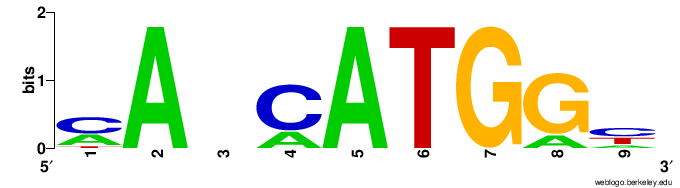 123456789A41133110022G0030001190T1010011004C604800005Сумма111111111111111111123456789A0,361,000,270,271,000,000,000,180,18G0,000,000,270,000,000,001,000,820,00T0,090,000,090,000,001,000,000,000,36C0,550,000,360,730,000,000,000,000,45Сумма111111111123456789A2,8637,8742,1472,1477,8740,0000,0001,4321,432G0,0000,0000,7070,0000,0000,0002,5912,1200,000T0,7160,0000,7160,0000,0007,8740,0000,0002,863C1,4130,0000,9421,8840,0000,0000,0000,0001,178123456789A1,522,981,101,102,980,000,000,520,52G0,000,00-0,500,000,000,001,371,080,00T-0,480,00-0,480,000,002,980,000,001,52C0,500,00-0,090,910,000,000,000,000,24123456789A0,552,980,300,302,980,000,000,090,09G0,000,00-0,140,000,000,001,370,890,00T-0,040,00-0,040,000,002,980,000,000,55C0,270,00-0,030,660,000,000,000,000,11IC(j)0,782,980,090,972,982,981,370,980,75